Project : SAVE-charter Steden & Gemeenten . Ondertekenen van het Charter en implementatie van het stappenplan voor het bekomen van het SAVE label.Wie zijn wij?“Word nooit lid van onze vereniging.” Dat is het motto van de vzw Ouders van Verongelukte Kinderen (OVK). Hoe minder leden OVK telt, hoe groter het succes. Want niemand zou in de situatie mogen terechtkomen waarin hij lid van de vereniging kan worden.OVK is een nationale lotgenotenvereniging van families van jonge verkeersslachtoffers. OVK wil drie missies vervullen:Hulp, begeleiding en ondersteuning (aan)bieden aan families die een kind verloren in een verkeersongeval.Verbetering nastreven van de opvang en de begeleiding van de families van verkeersslachtoffers door alle professionelen die met hen in contact treden.Actief werken aan de bewustwording van de rol van elkeen inzake verkeersveiligheid, en de nog steeds te grote verkeersonveiligheid in België bestrijden, meer bijzonder waar het kinderen en jongeren aangaat.Uit deze laatste doelstelling is het project “SAVE-charter Steden & Gemeenten” ontstaan. OVK wil hiermee een bijdrage leveren tot de bewustwording van de gemeentebesturen op vlak van verkeersveiligheid.Vandaag telt OVK ongeveer 1.700 individuele leden uit een 600-tal families van verongelukte kinderen.Wat doen wij?Meer informatie over onze vereniging kan u terugvinden op http://www.ovk.beLotgenotenwerking en onderlinge hulp:Het bestaan van OVK is gebaseerd op de overtuiging dat de meest aangewezen hulp die men kan bieden aan een familie die bij een verkeersongeval een kind verloren heeft, deze is die verstrekt wordt door een persoon die zelf in gelijkaardige omstandigheden een kind, broer of zus verloren heeft. Het wezen van OVK is het netwerk van zelfhulp dat de leden van de vereniging verenigt.Bijzondere aandacht wordt besteed aan de broers en zussen in de vereniging. Hun belevingsloop en hun leed zijn specifiek en zeer verschillend van die van hun ouders, zodat een actieterrein geheel aan hen gewijd is. Bedoeling is een netwerk van communicatie en zelfhulp op te zetten tussen jongeren van dezelfde leeftijdsgroep, die een gelijkaardige ervaring beleven, en hun specifieke moeilijkheden belichten, zowel emotioneel als relationeel en/of intrafamiliaal.Sensibilisatie:Omtrent opvang en begeleiding van families streeft OVK ernaar dat elk lid van een familie van een jong verkeersslachtoffer kan rekenen op een menswaardige, efficiënte en professionele hulp, onmiddellijk na het ongeval doch eveneens in de dagen en maanden daaropvolgend, vanwege de professionelen die met de families in contact komen (politie, verplegend personeel, begrafenisondernemers, magistraten, onthaalbeambten in het parket, verzekeraars,…). OVK wil alle betrokken professionelen aanmoedigen hun respectieve verantwoordelijkheden op te nemen bij de vervulling van hun taak. Om deze doelstelling te bereiken, leggen actieve leden, begeleid door het professioneel team, getuigenis af tijdens infosessies en bieden zij verrijkende uitwisselingsmomenten met de betrokken professionelen aan.OVK werkt in dit verband ook samen met derde verenigingen. Dit is bijvoorbeeld in Vlaanderen het geval met Rondpunt en de dienst(en) slachtofferhulp.Omtrent verkeersveiligheid richt OVK zich tevens tot de beleidsmakers op alle niveaus, die betrokken zijn bij beslissingen en maatregelen inzake verkeersveiligheid en bij alle aspecten die met deze problematiek samenhangen.OVK werkt in dit opzicht samen met verschillende gespecialiseerde instanties, zoals de Federale Commissie voor Verkeersveiligheid, het BIVV, het kabinet van de minister of staatssecretaris voor mobiliteit, Komimo, enz.. OVK werkt eveneens samen met de diverse federale of regionale overheden en instanties die op regelmatige tijdstippen staten-generaal van de verkeersveiligheid organiseren.Preventie:OVK geeft, in de mate van het mogelijke, gevolg aan de vragen tot deelneming aan acties die tot doel hebben alle weggebruikers bewust te maken van hun persoonlijke verantwoordelijkheid in dit verband en van de mogelijke gevolgen van onaangepast gedrag.Sinds 1995 heeft de vereniging de SAVE actie opgestart die weggebruikers wil aanzetten tot een grotere verkeersveiligheid, door hen het SAVE-charter te laten ondertekenen.Op verzoek van de betrokken ouders kan op de plaats van het ongeval een herdenkingsbord met het SAVE-logo (Samen Actief voor VEilig verkeer) geplaatst worden. Op het herdenkingsbord worden de naam en de leeftijd van het slachtoffer vermeld.Sinds 2004 worden er ook SAVE-borden geplaatst, op verzoek van de Vlaamse Overheid, op plaatsen waar, omwille van een bijzondere gevaarsituatie, flitspalen werden aangebracht.Daarnaast steunt OVK verschillende theaterstukken en boeken:-Flits! (theaterstuk over jongeren en weekendongevallen) – Wim Geysen-Wolken en een beetje regen (jeugdboek over jongeren in het verkeer) – Dirk Dobbeleers ­en Marc Hendrickx-Zonder afscheid (boek met gesprekken met nabestaanden van jonge verkeersslachtoffers) – Wim GeysenDoelstelling projectOVK wenst ook de steden en gemeenten te betrekken bij haar strijd voor meer verkeersveiligheid via een specifiek SAVE-charter Steden & Gemeenten.Aan de hand van dit charter, wat bestaat uit zeven doelstellingen, wenst OVK lokale besturen blijvend aan te sporen een beter en veiliger mobiliteitsbeleid te voeren, in het bijzonder op plaatsen waar kinderen en jongeren vaak aan het verkeer deelnemen, opdat er geen (jonge) verkeersslachtoffers zouden vallen.De doelstelling van het project is om in elke Belgische gemeente een verkeersveiligheidscultuur te ontwikkelen en daardoor een meer verkeersveilige leefomgeving te creëren.SAVE-charter Steden & GemeentenWij verklaren dat onze stad/gemeente bereid is een globaal en gecoördineerd beleid te ontwikkelen om alle weggebruikers, en in het bijzonder kinderen en jongeren, beter te beschermen. Daarvoor zal onze stad/gemeente een actieplan uitwerken dat aansluit op één of meerdere van volgende doelstellingen:1. De opmaak en evaluatie van een verkeersveiligheidsanalyse.Nieuwe infrastructuurprojecten analyseren aan de hand van een verkeersveiligheidsaudit.Gevaarlijke punten voor zwakke weggebruikers in kaart brengen.Deze gevaarlijke punten systematisch aanpakken.2. De implementatie van het STOP-principe.Bij alle infrastructuurwerken.Bij elke mobiliteitsbeslissing.In het beleid van de gemeente.3. De afstemming van het mobiliteitsbeleid op kinderen en jongeren.Plaatsen waar kinderen en jongeren vertoeven systematisch veiliger maken.Deze plaatsen moeten jongeren autonoom en veilig kunnen bereiken.Verkeersveiligheid verkiezen boven verkeersdoorstroming en parkeren.4. Het garanderen van een hoog handhavingsniveau.Subjectieve en objectieve pakkans opdrijven door meer controles.Permanent communiceren over het waarom van deze acties.De strijd aangaan met weekendongevallen.5. De voorbeeldfunctie van de gemeente/stad en haar de beleidsverantwoordelijken.Het STOP-principe toepassen op alle dienstverplaatsingen.De gemeentediensten moeten voor alle bewoners bereikbaar zijn volgens het STOP-principe.Het gebruik van duurzame en veilige vervoermiddelen voor woon-werkverkeer stimuleren.6. Een actief sensibilisatie- en educatiebeleid voeren.Meewerken aan bestaande én ontwikkelen van nieuwe preventiecampagnes.Organiseren van een verkeersveiligheidsdag.Een actief communicatiebeleid voeren.7. De opvang van verkeersslachtoffers optimaliseren.Proactief hulpaanbod aan verkeersslachtoffers en naasten.Via nauwe samenwerking de afstemming tussen dienstverleners verbeteren.De gids “Als het verkeer je raakt. Praktische gids na een verkeersongeval” ter beschikking stellen.Met het SAVE-) de Stappenplan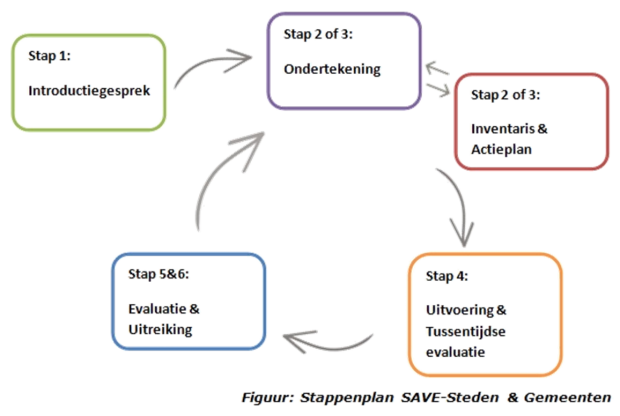 Het volledig project bestaat uit een stappenplan dat de stad of gemeente moet doorlopen wanneer zij zich engageert. Dit zijn de stappen:Stap 1: Een eerste kennismakingWe komen graag langs om het SAVE-charter Steden & Gemeenten toe te lichten. In een afspraak met de betrokken personen (bv. de burgemeester, schepen van mobiliteit, mobiliteitsambtenaar, iemand van de lokale politie…) wordt nagegaan op welke manier de stad of gemeente kan deelnemen aan dit project.Stap 2 of 3: Ondertekenen SAVE-charter Steden & GemeentenDe volgende stap is de officiële ondertekening van het charter op een publiek bekendmakingsmoment. Hiermee geeft de gemeente een signaal aan de buitenwereld aan dat ze een actieve bijdrage wil leveren aan het verkeersveiligheidsbeleid, dit gedurende minstens één jaar. Door de ondertekening van het SAVE-charter engageert de gemeente zich om tijdens een SAVE-actiejaar te werken rond de doelstellingen van het SAVE-charter.Stap 2 of 3: Inventaris en actieplanEen inventaris wordt gemaakt van de reeds bestaande initiatieven in de gemeente. Er bestaan in elke gemeente ongetwijfeld reeds een heleboel acties/initiatieven die worden genomen ter bevordering van de verkeersveiligheid. Door hiervan een inventarisatie te maken, krijgt zowel het gemeentebestuur als OVK een goed overzicht van wat reeds leeft in de gemeente en waar eventuele bijsturing nodig is.Voorbeelden van initiatieven die ondernomen kunnen worden om de inventaris op te stellen zijn:- Navraag bij de lokale politie i.v.m. de handhavingscampagnes.- Samenvoegen van alle reeds uitgevoerde verkeersveiligheidsanalyses van het grondgebied van de gemeente.- Analyse van de geplande wegwerkzaamheden en infrastructuurprojecten.-Inventarisatie van alle initiatieven die i.s.m. de gemeente worden genomen door de scholen, jeugdbewegingen.Aan de hand van de inventaris wordt, in samenspraak met de SAVE-coördinator van OVK, een SAVE-actieplan opgesteld met acties die aansluiten bij de zeven SAVE-doelstellingen. Het is de bedoeling tot een coherent plan te komen dat duidelijk weergeeft dat de gemeente een extra inspanning doet op vlak van verkeersveiligheid. Het uiteindelijke doel van het project is een veiligheidscultuur in de gemeente op te bouwen, waarbij elke beslissing wordt genomen met de verkeersveiligheid in het achterhoofd.De acties kunnen volledig nieuw zijn, maar ook reeds bestaande acties kunnen verder worden uitgewerkt, worden verbeterd en opnieuw geactiveerd. Voor het uitwerken van het actieplan kan de gemeente een beroep doen op de begeleiding van de SAVE-coördinator van OVK en de “SAVE-leidraad voor het opstellen van een actieplan”.Voorbeelden van actieplannen van de reeds deelnemende gemeenten kunnen worden opgevraagd bij de projectcoördinator via hannah.gevers@ovk.be.Er bestaat ook een inspiratie-actieplan opgemaakt uit enkele best-practices van de huidige SAVE Steden & Gemeenten. Om deze inspiratiegids te bekijken, klik hierStap 4: Uitvoering (& tussentijdse evaluatie)Nadat het actieplan is opgesteld, kan de gemeente na de goedkeuringen door het college/de gemeenteraad en de SAVE stuurgroep aan de slag. Op regelmatige basis zal de SAVE-coördinator van OVK contact opnemen met de gemeente om de vorderingen na te gaan en eventuele problemen op te lossen. De projectcoördinator kan ook door de gemeente zelf gecontacteerd worden indien nodig. De gemeente heeft in principe één jaar de tijd om het actieplan te realiseren.Indien gewenst kan een tussentijdse evaluatie plaatsvinden. Doel van deze tussentijdse evaluatie is enerzijds het herfocussen op het actieplan en anderzijds de acties scherpstellen en bijsturen waar nodig. De tussentijdse evaluatie gebeurt op vraag van de gemeente of stad.Stap 5: Eindevaluatie & uitreikingNa verloop van het werkjaar wordt tijdens een eindevaluatie een activiteitenverslag opgesteld. Hierin staan alle meetbare resultaten van de initiatieven en de effecten voor de verkeersveiligheid. Ook wordt opgenomen welke initiatieven niet zijn gerealiseerd en de reden daarvoor. Dit verslag wordt vervolgens voorgelegd aan de SAVE stuurgroep ter goedkeuring.Bij een positieve beoordeling ontvangt de gemeente het SAVE-label. Dit label geeft aan dat de gemeente een actieve bijdrage levert aan de verbetering van de verkeersveiligheid. De verwachting van OVK is dat de betrokken gemeente jaarlijks het SAVE-engagement vernieuwt.Het SAVE-label betekent niet dat de gemeente op zich verkeersveilig is, wel dat de gemeente een bijzondere bijdrage levert tot de verbetering van de verkeersveiligheid.In al deze stappen zal de gemeente ondersteund en begeleid worden door de SAVE-coördinator Steden & Gemeenten bij OVK en kan zij hem te allen tijde contacteren i.v.m. specifieke vragen of problemen.Aan de deelnemende gemeente wordt een jaarlijkse bijdrage tot het project gevraagd van 0,01 € (één eurocent) per inwoner met een minimum van €100.Indien herhaaldelijke inbreuken op het SAVE-charter worden vastgesteld, behoudt OVK het        recht om het SAVE-label terug te vorderen van de gemeente.Volgende gemeenten hebben het SAVE-charter reeds officieel ondertekend:Kortrijk (22 februari ’16)Hulshout (18 januari ’16)PZ Puyenbroeck (Lochristi, Moerbeke, Wachtebeke en Zelzate) (18 november ’15)PZ Noord (Kapellen en Stabroek) (13 november ’15)Vilvoorde (14 september ’15)Poperinge (07 september ’15)Wielsbeke (03 september ’15)PZ Klein-Brabant (Bornem, Puurs en Sint-Amands) (21 augustus ’15)Roeselare (08 juli ’15)Brugge (06 juli ’15)PZ Erpe-Mere en Lede (01 juli ’15)Lendelede (29 mei ’15)Turnhout (19 mei ’15)De Pinte (25 april ’15)Berlare (27 februari ’15)Lubbeek (29 januari ’15)PZ Rupel (Boom, Hemiksem, Niel, Rumst & Schelle) (oktober ’14)Zoutleeuw (24 oktober ’14)Geraardsbergen (22 oktober ’14)PZ Voorkempen (Brecht, Malle, Schilde & Zoersel) (30 september ’14)Rijkevorsel (29 september ’14)Rotselaar (29 september ’14)Kruibeke (23 juni ’14)Zele (13 juni ’14)Waregem (12 mei ’14)Keerbergen (24 maart ’14)Destelbergen (18 maart ’14)Harelbeke (15 februari ’14)Glabbeek (12 februari ’14)Wichelen (8 november ’13)Waarschoot (7 september ’13)Tessenderlo (17 juni ’13)Hamont-Achel (30 mei ’13)Maarkedal (23 mei ’13)Ledegem (29 april ’13)Anzegem (6 februari ’13)Zedelgem (28 januari ’13)Zandhoven (9 januari ’13)Deerlijk (12 december ’12)Zuienkerke (6 september ’12)Laarne (17 juni ’12)Bredene (4 juni ’12)Heusden-Zolder (31 mei ’12)Zonhoven (21 mei ’12)Riemst (7 mei ’12)Meise (3 mei ’12)Sint-Niklaas (22 december ’11)Ravels (20 december ’11)Maasmechelen (19 december ’11)Wetteren (22 september ’11)Daarnaast is OVK momenteel met tal van andere gemeenten in gesprek i.v.m. een deelname aan het SAVE-charter.Actieplannen verkeersveiligheidVolgende gemeenten hebben een goedgekeurd actieplan en zijn momenteel bezig aan de uitvoering ervan (voor meer info mbt. de actieplannen contacteer hannah.gevers@ovk.be) :Bredene (2e actieplan)BerlareBoomDe PinteDestelbergenGeraardsbergenHamont-AchelHarelbekeHemiksemKeerbergenLaarne (2e actieplan)LendeledeLubbeekMaarkedalPoperingePZ Voorkempen (Brecht, Malle, Schilde & Zoersel)Ravels (3e actieplan)RijkevorselRoeselareRotselaarRumstSchelleSint-Niklaas (3e actieplan)WaarschootWaregemWetteren (3e actieplan)WichelenZoutleeuwVolgende gemeenten hebben een SAVE-label ontvangen:Anzegem (2016)Bredene (2014)Deerlijk (2015)Heusden-Zolder (2015)Laarne (2014)Ledegem (2016)Meise (2015)Ravels (2014)Ravels (label 2: 2016)Riemst (2015)Sint-Niklaas (label 1: 2012-2013)Sint-Niklaas (label 2: 2015)Wetteren (2012-2013)Wetteren (label 2: 2015)Zandhoven (2014)Zedelgem (2015)Zele (2015)Zuienkerke (2015)KEERBERGEN Gemeente krijgt SAVE-label van Ouders van Verongelukte KinderenAfgevaardigden van gemeente en politie ontvangen het SAVE-label uit handen van de Ouders van Verongelukte Kinderen. - Foto SPKDe gemeente Keerbergen heeft gisteren het SAVE-label ontvangen. Ze krijgt die titel van de vereniging van Ouders van Verongelukte Kinderen (OVK) omwille van haar inzet voor de verkeersveiligheid."Twee jaar nadat we hebben aangegeven een 'verkeersveilige gemeente', specifiek gericht op de zwakke weggebruiker, te willen worden, hebben we alle 7 doelstellingen van lotgenotenorganisatie OVK succesvol ingevuld", weet schepen van Mobiliteit Frank Van Nuffelen (N-VA).Veiligere fietspaden"Zo bepaalt ons verkeersactieplan hoe we alle gevaarlijke verkeerssituaties zoveel mogelijk zullen wegwerken. De Kempenlaan kreeg al veilige fietspaden. Onder meer de Putse- en Mechelsebaan volgen nog. Volgend jaar al zal ook een aantal kruispunten en oversteekplaatsen op schoolfietsroutes worden aangepakt. Maar ook de drie schoolomgevingen zelf zullen veiliger worden. Leerlingen moeten in Keerbergen weer veilig naar school durven fietsen." Annemie Hemelaerts van de OVK prees het zichtbaar sterke engagement van de gemeente, zowel inzake infrastructuurverbeteringen, sensibilisering als handhaving door de politie.Overleg met scholen"De verkeersveiligheidscultuur is hier duidelijk aanwezig. Extra pluspunt is het overleg met de vele scholen en de geplande extra aandacht in de schoolomgevingen", aldus de nieuwe voorzitter van OVK.Keerbergen is de 19de gemeente van het land, maar na Meise nog maar de tweede van Vlaams-Brabant, die het label ontvangt. (SPK)Luc Van EesbeekGemeenteraadslidVan Arckellaan 253120 Tremelo